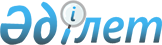 О внесении изменений и дополнений в некоторые нормативные правовые акты Генерального Прокурора Республики Казахстан
					
			Утративший силу
			
			
		
					Приказ Генерального Прокурора Республики Казахстан от 16 мая 2007 года № 15. Зарегистрирован в Министерстве юстиции Республики Казахстан 14 июня 2007 года № 4737. Утратил силу приказом Генерального прокурора Республики Казахстан от 14 ноября 2007 года № 46

      Сноска. Утратил силу приказом Генерального прокурора РК от 14.11.2007 № 46 (вводится в действие с 01.01.2008).      В целях совершенствования государственной правовой информационной статистической системы и координации работ по формированию и развитию национальной информационной инфраструктуры, а также ведения и использования отдельных видов специальных учетов, руководствуясь подпунктом 4-1) статьи 11 Закона Республики Казахстан "О Прокуратуре", ПРИКАЗЫВАЮ:

      1. Внести следующие изменения и дополнения в некоторые приказы Генерального Прокурора Республики Казахстан:

      1) в приказ Генерального Прокурора Республики Казахстан от 1 марта 2004 года N 12 "Об утверждении Инструкции о представлении, регистрации и ведении информационных учетных документов всех проверок деятельности хозяйствующих субъектов (зарегистрирован в Реестре государственной регистрации нормативных правовых актов за N 2744, опубликован в бюллетене нормативных правовых актов Республики Казахстан, 2004 года, N 13-16, статьи 916, с изменениями и дополнениями, внесенными приказами Генерального Прокурора Республики Казахстан от 14 декабря 2004 года N 54 "О внесении изменений и дополнений в приказ Генерального Прокурора Республики Казахстан от 1 марта 2004 года N 12 "Об утверждении Инструкции о представлении, регистрации и ведении информационных учетных документов всех проверок деятельности хозяйствующих субъектов", зарегистрирован в Реестре государственной регистрации нормативных правовых актов за N 3371, от 3 марта 2006 года N 13 "О внесении изменений и дополнений в приказ Генерального Прокурора Республики Казахстан от 1 марта 2004 года N 12 "Об утверждении Инструкции о представлении, регистрации и ведении информационных учетных документов всех проверок деятельности хозяйствующих субъектов", зарегистрирован в Реестре государственной регистрации нормативных правовых актов за N 4155): 

      в Инструкции по учету проверок деятельности хозяйствующих субъектов, утвержденной указанным приказом: 

      подпункт 3) пункта 20 исключить; 

      в абзаце первом пункта 28 слово "квартал" заменить словом "полугодие"; 

      в абзаце третьем подпункта 4) пункта 30 слова ", а в пункте 4.4. - его РНН;" заменить словами ", а в пунктах 4.4. и 4.5. - его РНН и Бизнес - идентификационный номер (далее - БИН) соответственно;"; 

      в абзаце втором подпункта 4) пункта 32 слова ", а в пункте 4.2. указывается его РНН;" заменить словами ", а в пунктах 4.2. и 4.3. указываются его РНН и БИН соответственно;"; 

      приложение 1 дополнить реквизитом 4.5 следующего содержания: 

      "4.5. БИН ________________, 4.5. /_/_/_/_/_/_/_/_/_/_/_/_/_/";       приложение 6 дополнить реквизитом 4.3 следующего содержания: 

      "4.3. БИН ________________, 4.3. /_/_/_/_/_/_/_/_/_/_/_/_/_/"; 

      2) в приказ Генерального Прокурора Республики Казахстан от 22 декабря 2005 года N 69 "Об утверждении Инструкции по учету проверок деятельности государственных учреждений" (зарегистрирован в Реестре государственной регистрации нормативных правовых актов за N 3999, с изменением и дополнением, внесенным приказом Генерального Прокурора Республики Казахстан от 20 ноября 2006 года N 68 "О внесении изменения и дополнения в приказ Генерального Прокурора Республики Казахстан от 22 декабря 2005 года N 69 "Об утверждении Инструкции по учету проверок деятельности государственных учреждений", зарегистрирован в Реестре государственной регистрации нормативных правовых актов за N 4473): 

      в Инструкции по учету проверок деятельности государственных учреждений, утвержденной указанным приказом: 

      пункт 10 дополнить абзацем следующего содержания: 

      "При представлении на регистрацию акта о назначении проверки субъект учета должен иметь при себе необходимые документы, послужившие основанием для назначения проверки, а также нормативные правовые акты, подтверждающие его полномочия по ее проведению."; 

      дополнить пунктами 13-1 и 13-2 следующего содержания: 

      "13-1. Субъекты учета производят сверку по проведенным проверкам деятельности государственных учреждений и зарегистрированным актам о назначении проверок в Уполномоченном органе не реже одного раза в полугодие. 

      1) сверка производится по графику, утвержденному руководителем Уполномоченного органа, который направляется субъектам учета; 

      2) субъект учета обязан представить в Уполномоченный орган Журнал, в срок, установленный графиком; 

      3) в ходе сверки выяснению подлежат следующие вопросы: 

      количество зарегистрированных актов о назначении проверок; 

      вид проверки; 

      своевременность представления для регистрации акта о назначении проверки; 

      своевременность представления для учета талона-приложения; 

      своевременность представления уведомления (письменного сообщения) о снятии с учета не проведенных проверок; 

      4) по результатам сверки составляется акт, в котором указываются выявленные нарушения; 

      5) акт сверки подписывается сотрудниками Уполномоченного органа и субъектов учета, проводившими сверку, которые несут персональную ответственность за его достоверность, и утверждается руководителями уполномоченного органа и субъекта учета; 

      6) акт сверки составляется в 2-х экземплярах, один экземпляр которого остается в Уполномоченном органе, второй - вручается субъекту учета, проводившего сверку. 

      При проведении взаимосверки субъект учета представляет в уполномоченный орган планы проведения предстоящих квартальных проверок. 

      13-2. В случае выявления при производстве сверки или проверки в субъекте учета незарегистрированных актов о назначении проверок или проверок, проведенных без вынесения акта о назначении проверки, он обязан выставить информационные учетные документы на выявленные незарегистрированные проверки в течение трех рабочих дней с момента их выявления. 

      Орган, выявивший данные факты, принимает все необходимые меры к выставлению информационных учетных документов на каждый проверенный объект без регистрации либо без вынесения акта о назначении проверки."; 

      пункты 16, 17, 19 дополнить подпунктами 4-1) следующего содержания: 

      "4-1) в пункте 4-1 - Бизнес - идентификационный номер (БИН);"; 

      приложения 1, 3, 6 дополнить реквизитами 4-1 следующего содержания: 

      "4-1. БИН ______________________". 

 

      2. Комитету по правовой статистике и специальным учетам Генеральной прокуратуры Республики Казахстан (далее - Комитет) настоящий приказ направить на государственную регистрацию в Министерство юстиции Республики Казахстан. 

 

      3. Контроль за исполнением настоящего приказа возложить на Заместителя Генерального Прокурора Республики Казахстан - Председателя Комитета (Ким Г.В.). 

 

      4. Настоящий приказ вводится в действие со дня государственной регистрации в Министерстве юстиции Республики Казахстан.       Генеральный Прокурор 

      Республики Казахстан 
					© 2012. РГП на ПХВ «Институт законодательства и правовой информации Республики Казахстан» Министерства юстиции Республики Казахстан
				